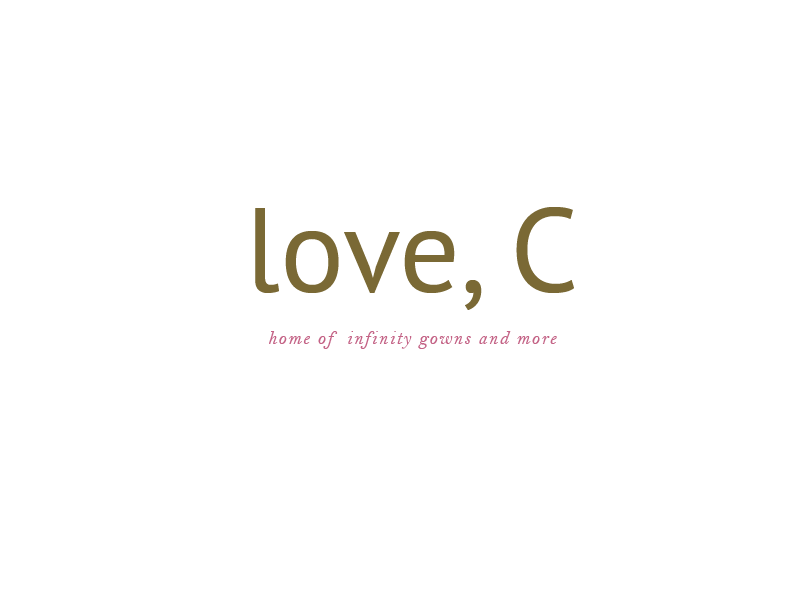 MEASUREMENT FORM:CLIENT NAME: _________________________________________________________________________BRIDE’S NAME:________________________________________________________________________EVENT DATE: ____________________CHESTLINE: __________________________						FRONT CHESTLINE: ____________________				BACK CHESTLINE: _____________________				BUSTLINE: ___________________________			BP TO BP: ___________________________				UNDERBUST: ________________________				SHOULDER TO BP: ____________________			SHOULDER TO WAISTLINE: _____________			WAISTLINE: _________________________				HIPS 1: _____________________________			HIPS 2: _____________________________			SKIRT LENGTH: ______________________FULL LENGTH: _______________________NECKLINE DEEP: _____________________
BACKSHOULDER: ________________________
BACK FIGURE: ______________________ARMARMHOLE: ________________________
AROUND ARMS: ____________________
LENGTH OF SLEEVES: _______________OPTIONALNECK: ____________________________
AROUND SHOULDER (OFF SHLDR): _____
FRONT BUST: ______________________